This form plus all required documents must be submitted to titlevest@chfa.org within 48 hours of title vesting with CHFA		LOAN / PROPERTY INFORMATIONDATES / LEGAL INFORMATIONREQUIRED DOCUMENTATIONMortgage deed, plus legal description – recordedInstrument placing title with CHFA:  Certificate of Foreclosure, Committee Deed, Deed-in-lieu, plus legal description.  Recorded if available, if not available, please send recorded within 30 daysFirst time vacant inspection reportLatest property inspection reportEmail form plus required title package to titlevest@chfa.orgDS-TITLEVEST.0718, rev. July 2018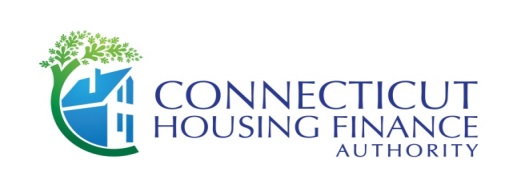 	TITLE NOTIFICATION FORM CHFA LOAN NUMBERBORROWER NAMEToday’s DateStreet AddressApartment/Unit #CityStateZIP CodeServicerServicer   contact infoServicer Loan No.Loan typeOccupancy StatusOCCVACProperty damageYESNOEjectment/Eviction in ProcessYESNOHazard claim filedYESNOProperty taxes, HOA, utilities paid current?YESNOInsurer/Guarantor claim filed?YESNOHOA information:If property damage and/or hazard claim; yes, please provide update/details here:Last Paid InstallmentFirst LegalTitle Vest DateFirst Time Vacant:Type of Vesting InstrumentIf FHA, estimated                date to conveyFOR CHFA USE ONLYREO INTAKEET/PAYFCL/FSTREO LISTNOTIFICATIONWINTERIZED/SECUREDP&P VendorTitle Package CompleteLISTEDRealtor